Pismo: KCzp.272-255/20                   					Kraków, 2020-08-17WYKONAWCY, którzy pobrali SIWZODPOWIEDŹ NA ZAPYTANIA W SPRAWIE SIWZ (36)Uprzejmie informujemy, że wpłynęła prośba o wyjaśnienie zapisu specyfikacji istotnych warunków zamówienia, w postępowaniu prowadzonym na podstawie przepisów ustawy z dnia 29 stycznia 2004 roku Prawo Zamówień Publicznych (Dz. U. z  2019 r. poz. 1843 ze zm.) w trybie „przetarg nieograniczony”, którego przedmiotem jest Budowa wielofunkcyjnej Hali Sportowej AGH w Krakowie. KC-zp.272-255/20.Treść zapytań i odpowiedzi brzmi następująco:Proszę o uzupełnienie dokumentacji o opis warstw na dachu P2 na stropie prefabrykowanym HC400 poziom +18,65 . Wszystkie przekroje w dokumentacji sa wykonane przez strop monolityczny gr 25cm.Odp.: Warstwy P2 opisano np. na rys. A-16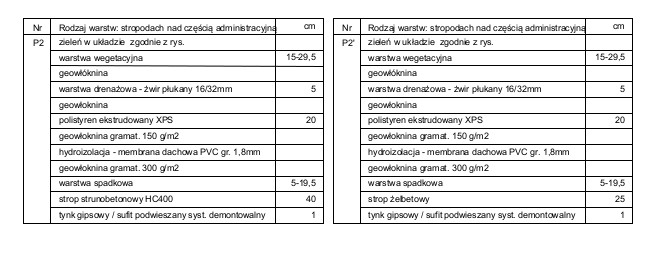 Wg projektu konstrukcji strop na poziomie +13,88 w osiach 1-4/A-I ma stałą  grubość 30 cm natomiast zgodnie z opisem na przekroju BB rysunek nr A-08  "_strop żelbetowy + warstwa spadkowa 30-40cm_”Proszę o informację czy warstwę spadkowa należy wykonać jako pogrubienie stropu czy oddzielnie. Jeżeli oddzielnie tak jak na stropieP2 to jakiej grubości?Odp.: Warstwę spadkową należy wykonać jako pogrubienie stropu.Rysunek A-15 opis warstwy P 15 warstwa ta jest pokazana w dwóch miejscach na rapie zjazdowej oraz na stropie płaskim garażu. Zgodnie z opisem technicznym na rampie jest beton ryflowany i to odpowiada symbolowi P15 umieszczonemu na rysunku pomiędzy osiami M a N, natomiast opis warstwy P 15 wskazuje na kostkę brukową 8cm Proszę o podanie poprawnego opisu warstwy P15 w tym miejscu.Odp.: W linku rysunek A-15 ze skorygowanym opisem warstw.Warstwa P15 występuje na rampie zjazdowej Warstwa P15a na dojeździe do rampy nad zbiornikiem a warstwa P15b na dojeździe do rampy nad magazynemhttp://di.adm.agh.edu.pl/public/mendyk/HS/A-15_korekta.pdfRysunek A-15 opis warstwy P 15 warstwa ta jest pokazana w dwóch miejscach na rapie zjazdowej oraz na stropie płaskim garażu. Na stropie płaskim garażu symbol P 15 w okolicy osi O mamy narysowana i opisana kostkę brukowa ale wg rysunku na podbudowie z kruszywa a wg opisu na wylewce w spadku 19-5cm . Proszę o podanie poprawnego opisu warstwy P15 w tym miejscu.Odp.: W linku rysunek A-15 ze skorygowanym opisem warstw.Warstwa P15 występuje na rampie zjazdowej Warstwa P15a na dojeździe do rampy nad zbiornikiem a warstwa P15b na dojeździe do rampy nad magazynemhttp://di.adm.agh.edu.pl/public/mendyk/HS/A-15_korekta.pdfRysunek A-15 opis warstwy P 15a  pomiędzy osia O a P. brak opisu tych warstw - proszę o uzupełnienie dokumentacji .Odp.: W linku rysunek A-15 ze skorygowanym opisem warstw.http://di.adm.agh.edu.pl/public/mendyk/HS/A-15_korekta.pdfRysunek A-15 opis warstwy P 15 w opisie mamy płytę żelbetową rampy gr. 35cm a wg projektu konstrukcji gr. 25 cm. Proszę o podanie prawidłowej grubości płyty.Odp.: Należy przyjąć zgodnie z proj. konstrukcji gr 25cm.  W linku rysunek A-15 ze skorygowanym opisem warstw.Rysunek A-15 Płyta rampy pomiędzy osiami K- M przestrzeń pod płytą jest wypełniona jakimś materiałem - proszę o podanie jaki to materiał.Odp.: W linku rysunek A-15 ze skorygowanym opisem warstw.http://di.adm.agh.edu.pl/public/mendyk/HS/A-15_korekta.pdfProszę o wskazanie lokalizacji wykładziny 1P.1, która jest wymieniona w przedmiarze Zamawiającego.Odp.: W przedmiarze w poz. 341 jest błąd pisarski – należy przyjąć wykładziny zgodnie z projektem wnętrz w którym  nr 1P.1 nie występuje. Wykładzina w kolorze białym z el. w kolorach odpowiednio czerwonym, grafitowym i zielonym ma nr: 1P.2, 1P.3, 1P.4